 What do you want to do today?Name: 	Date:  	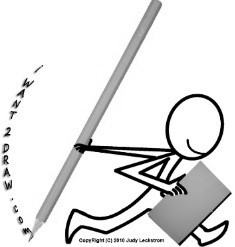 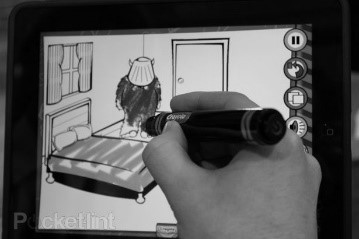 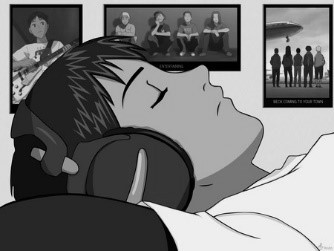 I want to draw a pictureI want to colour a pictureI want to listen to music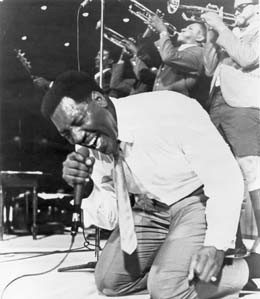 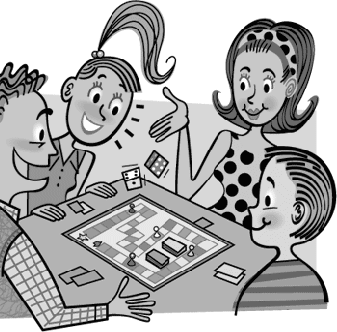 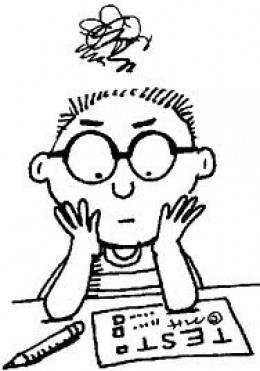 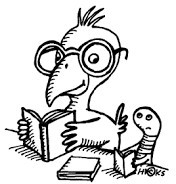 I want to sing a song	I want to play a game	I don’t want to do an exam	I want to read Can I have…? (polite) – I want…!!! (rude)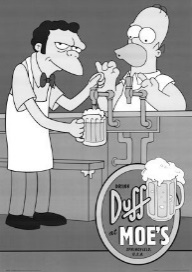 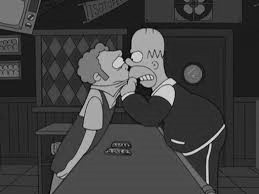 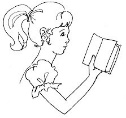 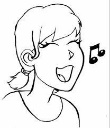 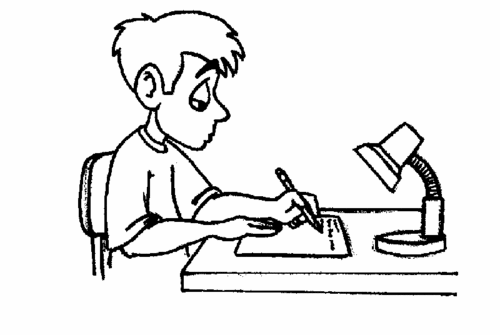 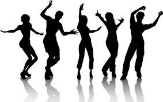 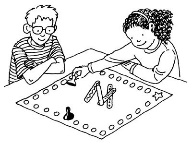 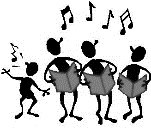 3º Write a sentence with the following words: want, go, give and read.4º Look at the monsters. Match each sentence to the correct picture.He has a big nose.  	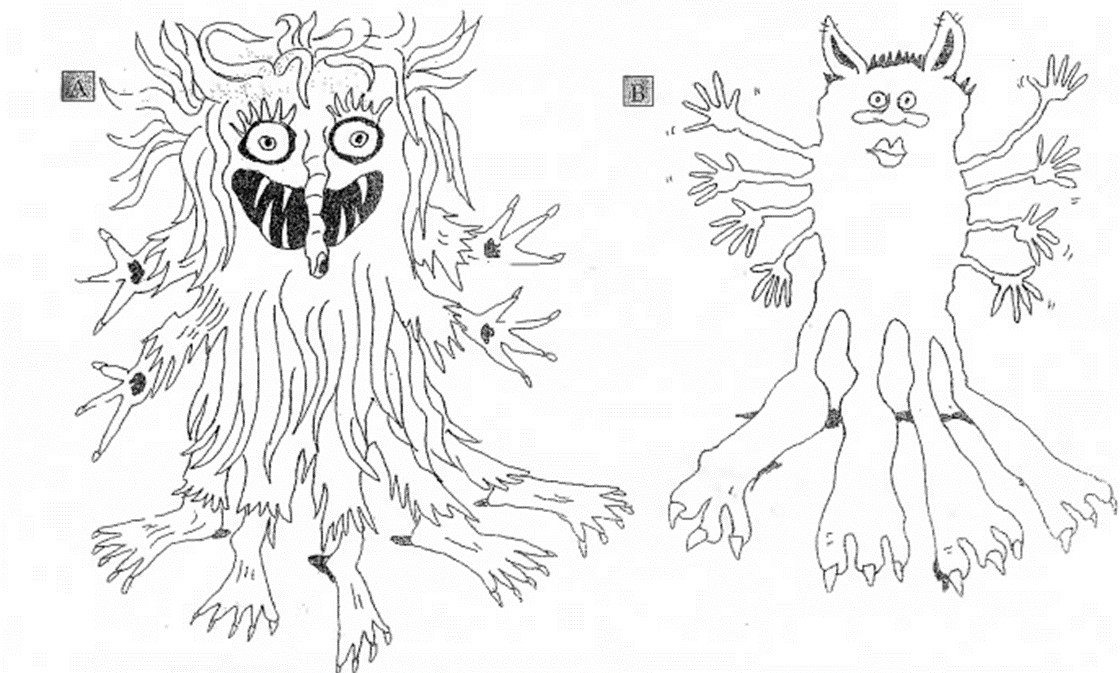 He has a small mouth.  	He has four big feet. 	_He has four short arms.  	He has short hair.  	He has a long nose.  	He has five thin legs. _ 	He has big ears.  	He has eight small hands.  	He has long hair.  	